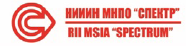 ПРАЙС-ЛИСТ
на продукцию ЗАО «НИИИН МНПО «СПЕКТР»Действует с 01.03.2022г Тел:    (499) 245-56-18, 245-55-68 
Web: http://www.niiin.ru  www.nio12.ru        E-mail: sales@niiin.ruТел:    (499) 245-56-18, 245-55-68 
Web: http://www.niiin.ru  www.nio12.ru        E-mail: sales@niiin.ruЦены действительны только на территории Российской ФедерацииЦены действительны только на территории Российской Федерациипри условии 100% предоплаты и самовывозапри условии 100% предоплаты и самовывоза№
п/пНазваниеЦена 2022,
с НДС 20%,
руб1АД-64М Акустический импедансный дефектоскоп5575202АД-42ИП Акустический импедансный дефектоскоп3583443АД-42ИП Преобразователь566164АД-64М Преобразователь976985ВД-41П Вихретоковый дефектоскоп в базовой комплектацииПо запросу6ВД-12НФМ Вихретоковый дефектоскоп с 2 преобразователями (Тип-1 и Тип-2)1954927ВД-12НФМ Вихретоковый дефектоскоп с 3 преобразоват. (Тип-1, Тип-2, Тип-3)2220428ВД-12НФМ Преобразователь356829ВД-12НФП Вихретоковый дефектоскоп с 2 преобразователями (Тип-1 и Тип-2)22989010ВД-12НФП Вихретоковый дефектоскоп  с 3 преобразоват. (Тип-1, Тип-2, Тип-3) 24868211ВД-12НФП Преобразователь3780012ВД-12НФ Преобразователь3894013ВД-90НП Вихретоковый дефектоскоп в базовой комплектации22518014ВД-90НП в комплектации для контроля авиационных деталей65949015ВД-90НП Преобразователь (Тип 1)3321016ВД-90НП Преобразователь (Тип 2)3208217ВД-90НП Преобразователь (Тип 3)3330018ВД-90НП Преобразователь специализированный (Тип 4)6733819ВД-90НП Преобразователь специализированный (Тип 5)6733820ВД-90НП Преобразователь специализированный (Тип 6)6733821ФН-1 Насадка для контроля гребня бандажа3342022ВД Прочие насадки1161023ВЭ-26НП Вихретоковый структуроскоп в базовой комплектации15989424ТЛ-1МП Вихретоковый толщиномер90108026КД-1 Краскоотметчик дефектов6897627Универсальный шаблон специалиста НК Тапирус в комплекте с опорами, чехлом, ключом1749028Иа8.896.034 со свидетельством о поверке2488229Иа8.896.034-01 со свидетельством о поверке3124230Иа8.896.036 со свидетельством о поверке4849231Иа8.896.037 со свидетельством о поверке4161032Иа8.896.037-01 со свидетельством о поверке3429033Иа8.896.038 со свидетельством о поверке8182834Иа8.896.039 со свидетельством о поверке12158435Иа8.896.039-01 со свидетельством о поверке12402036Иа8.896.039-02 со свидетельством о поверке12402037Иа8.896.052 со свидетельством о поверке2511038Иа8.896.066 со свидетельством о поверке5094039Иа8.896.067 со свидетельством о поверке4661440Иа8.896.067-01 со свидетельством о поверке3929441Иа8.896.068 со свидетельством о поверке8442042Иа8.896.069 со свидетельством о поверке4849243Иа8.896.070 со свидетельством о поверке4101044Иа8.896.074 со свидетельством о поверке3619845Иа8.896.075 со свидетельством о поверке5409046Иа8.896.077 со свидетельством о поверке2694047Иа8.896.077-01 со свидетельством о поверке2680248Иа8.896.077-02 со свидетельством о поверке2694049Иа8.896.082 со свидетельством о поверке5462450Иа8.896.099 со свидетельством о поверке3128451Иа8.896.100 со свидетельством о поверке3106252Иа8.896.101 со свидетельством о поверке3121853Иа8.896.104 со свидетельством о поверке2506254Иа8.896.104-01 со свидетельством о поверке3129055Иа8.896.105 со свидетельством о поверке3121256Иа8.896.106 со свидетельством о поверке3801657Иа8.896.108 со свидетельством о поверке4601458Иа8.896.109 со свидетельством о поверке4601459Иа8.896.110 со свидетельством о поверке5097060Иа8.896.111 со свидетельством о поверке5097061Иа8.896.112 со свидетельством о поверке4672262Иа8.896.112-01 со свидетельством о поверке3933063Иа8.896.113 со свидетельством о поверке4913464Иа8.896.113-01 со свидетельством о поверке3689465Иа8.896.114 со свидетельством о поверке5469066Иа8.896.115 со свидетельством о поверке5469067Иа8.896.35 со свидетельством о поверке1133468Иа8.896.35-01 со свидетельством о поверке1128669Иа8.896.35-02 со свидетельством о поверке1134070Иа8.896.35-03 со свидетельством о поверке1134071Иа8.896.71 со свидетельством о поверке1737072Иа8.896.71-01 со свидетельством о поверке1737073Иа8.896.71-02 со свидетельством о поверке1737074Иа8.896.92 со свидетельством о поверке1737075Иа8.996.116  (Образец искусств дефекта из стали 60С2 с калибровкой) за 1 дефект1968676МС-10 Магнитный структуроскоп 25844477МС-10 Модуль беcпроводной связи и программа для ПК4707678МС-10 Преобразователь для контроля малогабаритных деталей5862679МС-10 Стандартный преобразователь6838880УН-5 Устройство намагничивающее на постоянных магнитах7318281МФ-10СП Прибор для проверки качества магнитных порошков и суспензий15987082Переносной магнитопорошковый дефектоскоп переменного тока МАНУЛ 
УНМ-1000, минимальная комплектация34924883Переносной магнитопорошковый дефектоскоп переменного тока МАНУЛ 
УНМ-2000, минимальная комплектация57141684Переносной магнитопорошковый дефектоскоп переменного и импульсного тока МАНУЛ УНМ-300/2000, комплектация РЖД109538485Переносной магнитопорошковый дефектоскоп переменного и импульсного тока МАНУЛ УНМ-2000/6000, комплектация РЖД126672086МТП-01 Магнитный толщиномер покрытий7425087МТП-10Т Магнитный толщиномер покрытийПо запросу88МТП-10П Магнитный толщиномер покрытийПо запросу89МФ-23ИМ Магнитометр дефектоскопический16764090МФ-23ИМ Преобразователь3638491МХ-10 Магнитометр с расширенным диапазоном и поверкой5922092МИ-10Х Магнитный индикатор1608093УФО-3-20Ф Облучатель ультрафиолетовый4572094Крона-12 Электроискровой дефектоскоп27988895Пособие к TapiRUS762